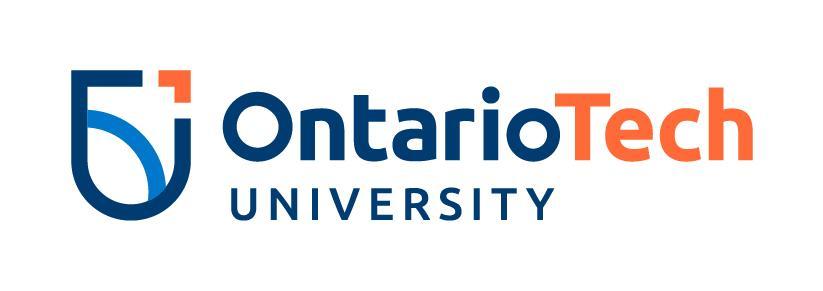 SENIOR PEER LEADER JOB DESCRIPTIONOver the fall semester, Senior Peer Leaders work closely with the Program Coordinator to lead and supervise a team of Peer Leaders, who support incoming students with their academic, cultural, and social transition into the University. Senior Peer Leaders play an integral leadership role at Orientation events and continue to oversee a small team of Peer Leaders throughout the academic year. Additionally, during the winter semester, Seniors will oversee 3-5 assigned Ridgebacks Mentors tasked with providing one-to-one peer-mentoring and goal-setting support to first-year student mentees. Note: The Senior Peer Leader role will require some summer, evening, and weekend commitments. Please ensure availability for all mandatory training dates and Orientation requirements. All successful Peer Leaders must have a GPA in Clear Standing of 2.0 or higher to participate in this role. Inability to fulfill these commitments may impact eligibility. TIME COMMITMENTThis position runs from March 2022 to April 2023. During this time, Senior Peer Leaders will complete the following mandatory activities:Complete Ambassador Training, Level 2  - By September 2022Attend a Peer Leader Meet and Greet – Spring 2022Complete Online Training Modules by intermittent deadlines – Spring/Summer 2022Attend Orientation Training Day –  September 2022Attend all necessary Orientation programming required - September 2022Monthly mentoring duties (~5-8 hours/month) – September to April 2022Complete Ridgebacks Mentoring Training - December 2022/January 2023RESPONSIBILITIESSpring/Summer Attend all Peer Leader training dates and retreats, as requiredRoutinely respond to email updates from the program Coordinator Connect with each assigned Peer LeadersJoin, and engage in online Peer Leader community – Facebook GroupCoordinate Orientation planning with the Peer Leader groupCo-host a Peer Leader Meeting for your assigned faculty team with your SPL partnerFall OrientationAttend Orientation prep meeting w/ Peer Leaders and SEE staffLiaise between the Coordinator and assigned Peer Leaders throughout OrientationFacilitate introductions between mentees and assigned Peer LeadersSupport and coordinate Peer Leader teams during Orientation, oversee the schedule
Fall Semester Connect with Peer Leaders regularly to monitor engagements and progressSubmit monthly logs, reporting on Peer Leader engagementPlan and facilitate mentoring events for your faculty monthlyEngage with the Peer Leader team through the online community, provide updatesHost Peer Leader team meetings for your faculty monthlyAttend Senior Peer Leader Team Meetings monthlyMeet 1:1 with the program Coordinator at least twice each semester, goal-settingSubmit a Fall Semester Feedback Survey (December)Winter Semester Complete Ridgebacks Mentoring Program trainingOversee and supervise 2-4 assigned Ridgebacks Mentors throughout the semesterMeet with assigned mentors regularly to coach them on program processesMeet with the Coordinator regularly to report on the progress of mentors and menteesSubmit an End-of-year Feedback Survey (April)SKILLSCommunication SkillsAbility to actively listen, interpret and respond in a way that ensures effective communication with staff, peers, and menteesConfidence in presenting and speaking to unfamiliar groups of people, including students, staff, faculty, and members of the community
OrganizationAbility to prioritize tasks and manage time effectively Understanding of how to set SMART goals for personal growth and successAbility to plan, coordinate and execute events and student engagement initiatives
InterpersonalAbility to work effectively with diverse groups and individuals of different backgrounds, experiences, and skill-sets, to foster a cohesive and open campus culture Strong understanding of equity-related issues; along with a keen willingness to engage in dialogue and learn about diversity and inclusivity 